1.Pročitaj zadatak . Razmisli i odgovori.Monika ide u kupovinu. Ima 150 kuna. 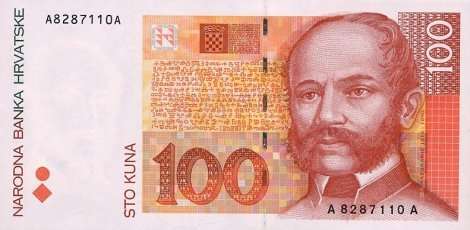 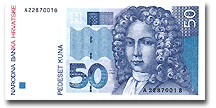 Hlače koštaju 100  kuna, a majica 40  kuna. 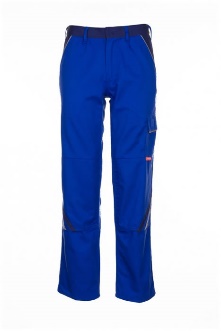 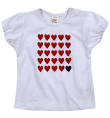 100 kn                         40 knIma li Monika dovoljno  novca?  Objasni.2. Za one koji žele više .  Prepiši u bilježnicu i izračunaj. Sven  je  skupio  125 malih plastičnih boca   i   34  velike  boce. Koliko je ukupno boca Sven skupio ?Račun: …………………………………………………………………………………..Odgovor : ………………………………………………………………………………